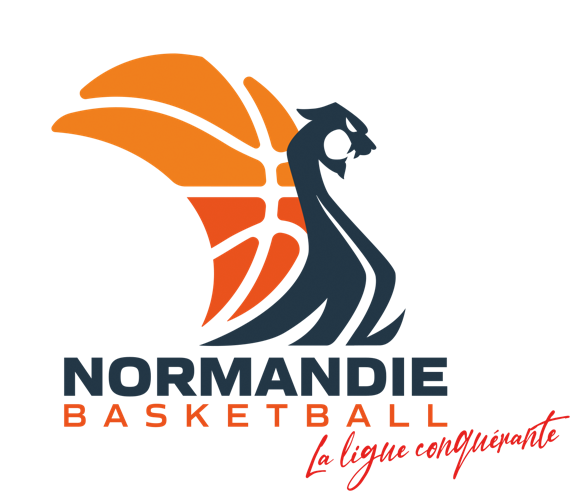 LIGUE REGIONALE NORMANDIE BASKETBALLCahier des charges d’organisation d’une Assemblée Générale Samedi 18 Juin 2022SECTEUR.Territoire de la NormandieSALLE.Salle de type amphithéâtre (de préférence) pouvant accueillir 300 personnes assises Podium pour les officiels (10 personnes)Président / Secrétaire / Trésorier de la LRNBReprésentant de la FFBBPrésident des Comité DépartementauxDirection Régionale et Départementale Jeunesse et SportsPrésident CDOSMaire de la localitéAdjoint au Maire Chargé des SportsV/P Conseiller GénéralPrésident du groupement sportif organisateur Liste des personnalités à inviter avec adresses (Maire, Adjoint aux sports, Conseiller Général)La LRNB se charge des cavaliers nominatifs / qualificatifsACCES.Proches grands réseaux routiersParking proche pouvant accueillir les délégués de clubs (200 places).EQUIPEMENT.1 micro sur le podiumPupitre avec micro pour les divers intervenants2 micros baladeurs pour interventions dans la salleEcran 2 m x 2 m pour projection diapositives sauf si mur de couleur claireVidéo projecteur fourni par la LRNB si nécessaireTable au pied du podium pour mettre en place les récompensesUrnes à placer au pied du podium (si élections)VERIFICATION DES POUVOIRS / ELECTIONS.A l'entrée de la salle prévoir :5 tables avec chacune 2 sièges destinées à chaque Comité Départemental.DEROULEMENT VOTE.  Prévoir salle avec tables et sièges pour le dépouillementPrévoir une salle pour l’élection du Comité directeurCAFE D’ACCUEIL.Prévoir un café / Thé avec viennoiserie pour l'accueil des participants.Renouveler l'opération à la pauseVIN d’HONNEUR.Prévoir un pot de l'amitié offert par la Municipalité / Club ou la LRNBDOCUMENTS ADMINISTRATIFSPlan d'accès et adresse de la salleDocumentation sur historique de la ville et du groupement sportif organisateurDIVERS.Dans le cas où l’équipement accueillant l’Assemblée Générale doit être loué ou engagé une caution, la Ligue Régionale Normandie Basketball, un partenariat avec l’association / la commune recevant peut-être étudiée.Transmission de la candidature / questions : M. le Président de la Ligue Régionale Normandie Basketball10 rue Alexander FLEMING14200 – Hérouville Saint Claircontact@normandiebasketball.fr